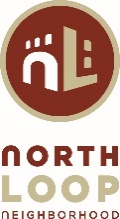 North Loop Neighborhood Association Board Meeting AgendaMarch 27, 2024, 6:00pm IN PERSON LOCATION: TractorWorks Meeting Room (800 N Washington Ave)
Join Zoom Meetinghttps://us06web.zoom.us/j/88567096613?pwd=SbEeul3z9j8hOrayh83pbCLRbAuc6y.1Meeting ID: 885 6709 6613 - Passcode: 874703CALL TO ORDER AND INTRODUCTIONS APPROVAL OF AGENDA 	NEIGHBORHOOD ENGAGEMENT – North Loop Neighbors & GuestsMichael RainvilleAriah Fine – Neighborhood Community Relations (NCR), City of MplsFINANCE REPORT – Lancaster (not present)Balance Sheet/ Income StatementBOARD REPORTSCommunity Engagement – Woller UpdatesFood Truck Fair DiscussionBusiness Engagement – BlakeCivic Engagement – Carlson, HamiltonAvivo/zAmya Update – Crary 2024 Service Saturday and Events Calendar – Morse, CraryPlanning+Zoning Committee – Sondag 2024 Membership Update (two open seats)Committee Members – Vote neededAva Liquor license (124 3rd Ave N) – Vote neededLRT Blue Line Extension – Vote neededOther UpdatesSafety+Livability Update – Hamilton, CarlsonParks+Public Art – Crary, Blake, Morse, RaymondJames I Rice Park – Morse Dog Park – MorseTree Watering – Blake, RaymondOther Communications – SundahlNewsletter OtherNuLoop Partners – CraryOLD BUSINESSNEW BUSINESS ADJOURN The North Loop Neighborhood Association invites and encourages participation by every resident to each program, service and event organized by NLNA. Should you require an accommodation in order to fully participate, or if you require this document in a different format, please let us know by contacting us at info@northloop.org at least five days before our event or contact Minnesota Relay Services at 1-800-627-3529 or 7-1-1.The NLNA is committed to using its monthly board meetings for open and productive engagement with the neighborhood about a variety of topics and issues. When joining our meetings, we ask you to respect our rules of engagement to help us maintain a productive environment for all who attend.Board Members: Diane Merrifield, president; David Crary, vice president; Margee Lancaster, treasurer; Open seat secretary; Cristy Blake; Charlie Carlson; Kristi Hamilton; Andrew Morse; Louis Raymond; Jeff Sondag; Sarah Sundahl, Scott WollerNorth Loop Neighborhood Association (NLNA) MissionThe North Loop Neighborhood Association (NLNA) is an organization consisting of and conducted by the residents, property owners, and business owners of the North Loop Neighborhood. The purpose of the organization is to foster a strong community rich in diversity of ideas, talents, people and property. Toward that end, the NLNA shall promote a climate of safety, livability, and improvement through public neighborhood meetings and communication and advocacy with the relevant municipal and county organizations. Further, we shall:Promote the idea of doing business with local merchants, restaurants, coffee shops, service providers, and others who help make the North Loop a vibrant community,Encourage neighborhood engagement and participation,Become the go-to informational resource for neighborhood residents and businesses, andEngage and attract prospective residents and businesses.